United Arab EmiratesUnited Arab EmiratesUnited Arab EmiratesUnited Arab EmiratesMay 2026May 2026May 2026May 2026SundayMondayTuesdayWednesdayThursdayFridaySaturday123456789101112131415161718192021222324252627282930Feast of the Sacrifice (Eid al-Adha)31NOTES: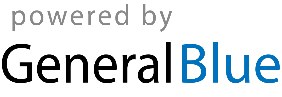 